Задания на 23 апреля                                                        Английский язык 2 класс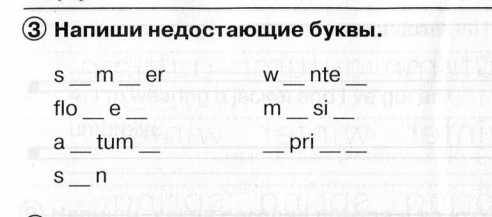 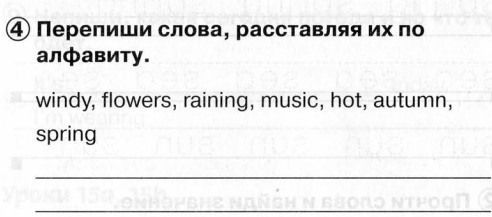 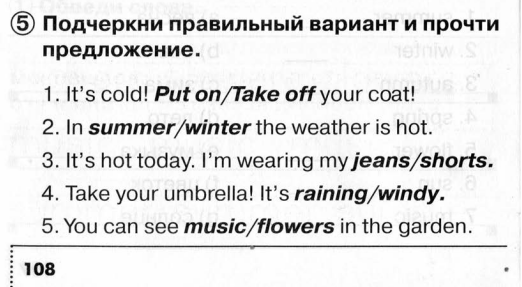 Приложение 1.1.Запиши идею произведения:___________________________________________________________________________________________________________________________________________________________________________________________________2. Что является кульминацией этого произведения?___________________________________________________________________________________________________________________________________________________________________________________________________3. Что в этом произведении тебя рассмешило, а что показалось грустным?                                      Русский язык  23 апреля 2020                                      Русский язык  23 апреля 2020                                      Русский язык  23 апреля 2020 ТЕМАРаздел в учебникеКлассная работаДомашнее заданиеПовторение и обобщение знаний по теме  «Местоимение»Уч. с.100-101Просмотреть урок по ссылке: . Российская электронная школа  https://resh.edu.ru/ Урок № 77.Выполнить рубрику «Проверь себя» с.107 № 1,4 –устно, № 2,3,5-письменно.Выполнить упр.181 с.106 (устно).                                   Математика    23 апреля 2020                                   Математика    23 апреля 2020                                   Математика    23 апреля 2020 ТЕМАРаздел в учебникеКлассная работаДомашнее заданиеРабота над ошибками. Умножение числа 2. Умножение на 2. Уч. с. 80.Просмотреть урок № 62 по ссылке: https://resh.edu.ru/,выполнить устно тренировочные задания.Выполнить №3 по краткому условию:Iд.-12 с.IIд.-18с.   54с.	IIIд.-? №5 (устно)Выучить таблицу умножения на 2.С.80 № 1, 4(письменно)                                   Литературное чтение    23 апреля 2020                                   Литературное чтение    23 апреля 2020                                   Литературное чтение    23 апреля 2020 ТЕМАРаздел в учебникеКлассная работаДомашнее заданиеВ. Драгунский «Тайное становится явным»Уч. с.161-167Выразительное чтение с.161-167.Составить план рассказа.Приложение 1.                                              23 апреля 2020                                             23 апреля 2020                                             23 апреля 2020 ТЕМАРаздел в учебникеКлассная работаClass workДомашнее заданиеHomeworkВолшебный остров!Стр.106-1071)Записать число Thursday, the twenty-third of AprilClass work. Прописать буквы Mm,Nn.2) Просмотреть видеоурок:https://youtu.be/wRmnAGFsz8shttps://youtu.be/ukakFpVyB143)Упр.1,стр.106 записать  слова(в словаре стр.148):1)autumn2)flower3)music4)spring5)summer6)winter  4)Записать эти слова в тетради по одной строке.5)Упр.2,3стр.106-107 прослушать и прочитать.6)Упр.4,стр.107 письменно.HomeworkEx., p.1)Выучить слова в словаре устно и письменно.2) Упр.3,4,5стр.108 (сборник упражнений)письменно. 